ПЕРВЫЙ ЭКИПАЖ 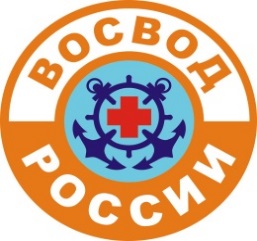 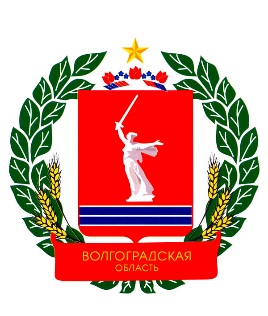 ЮНЫХ МАТРОСОВ-СПАСАТЕЛЕЙ ВОСВОДМОУ СШ №61ВОЛГОГРАДСКАЯ ОБЛАСТНАЯ ОРГАНИЗАЦИЯОБЩЕРОССИЙСКОЙ ОБЩЕСТВЕННОЙ ОРГАНИЗАЦИИ«ВСЕРОССИЙСКОЕ ОБЩЕСТВО СПАСАНИЯ НА ВОДАХ»(ВОО ООО ВОСВОД)400040, г. Волгоград, ул. Поддубного д. 3, тел:8(8442)98-38-.т. 8-917-338-38-98e-mail: vosvod34@yandex.ruИнтернет-сайт: vosvod34.ru, мы в соц. сетях: vk.com/vosvod34ПРИКАЗ №24г. Волгоград                               «12» марта 2018 г.		О дисциплинарном взыскании с членов ПЕРВОГО ЭКИПАЖА юных матросов-спасателей ВОСВОД.       ПРИКАЗЫВАЮ:1. За нарушение регламента ношения формы юного матроса-спасателя ВОСВОД и неопрятный внешний вид объявить замечание следующим его членам:1) Бакланову Марку Александровичу;2) Каминскому Григорию Владимировичу;3) Ханнановой Анне Ивановне. 2. Контроль за исполнением оставляю за собой.  Председатель ВОО ВОСВОД               _______________         Протопопов Э.А.       м.п.